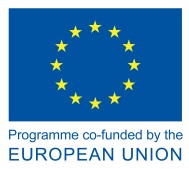 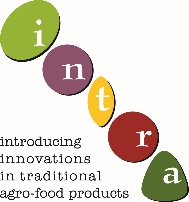 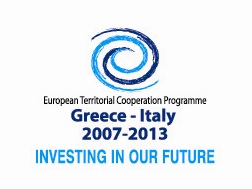 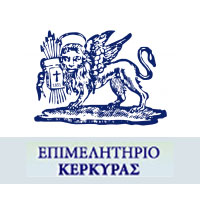 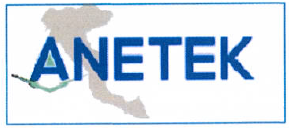 Συνάντηση Εργασίας (Workshop): Εισαγωγή καινοτομιών στην εφοδιαστική αλυσίδα γεωργικών προϊόντων διατροφής για την αύξηση της ανταγωνιστικότητας των ΜμΕΤετάρτη 23 Σεπτεμβρίου 2015Επιμελητήριο Κέρκυρας, Αριστοτέλους 2, Κέρκυρα Πρόγραμμα17:30-17:45		Εγγραφές – έναρξη17:45-18:00	Το Πρόγραμμα Intra – παρουσίαση / ενημέρωση18:00-19:00	Καινοτομία και logistics– Νέες εξελίξεις, νέες απαιτήσεις στη διαχείριση της εφοδιαστικής αλυσίδαςΣταμάτης Ανδριανόπουλος, Planning ΑΕ19:00-19:30		Συζήτηση – διαβούλευσηΤο εργαστήριο διοργανώνεται από το Επιμελητήριο Κέρκυρας στο πλαίσιο του έργου «Intra» και χρηματοδοτείται από το πρόγραμμα ΕΕΣ Ελλάδα – Ιταλία 2007-2013.